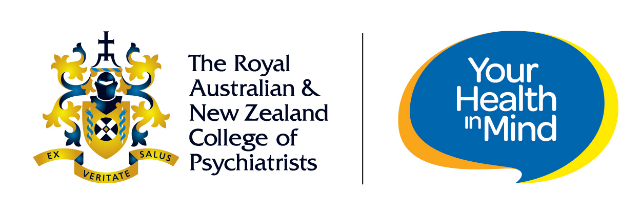 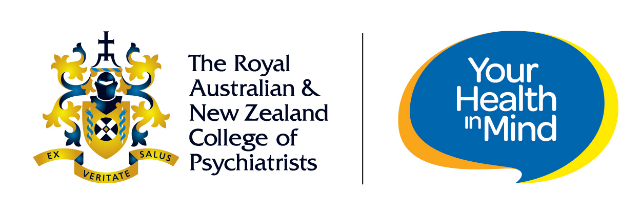 RANZCP Trainees are automatically enrolled in the RANZCP CPD program following completion of the RANZCP Training program and subsequent admission to Fellowship. RANZCP Trainees on prolonged breaks have a separate CPD program with automatic enrolment.Personal DetailsCurrent preferred postal addressContact DetailsWrite dates as dd/mm/yyyyCollege DetailsPlease indicate your status within the CollegeQualifications5.1 Basic medical qualifications:5.2 Medical RegistrationsPlease list below all current medical registrations (including specialist registration)5.3 Specialist Psychiatry QualificationsPlease list below all current medical registrations (including specialist registration)*Pro-rata fees are available for those joining part way through the calendar year. Please contact the team if you have any questions via cpdhelp@ranzcp.orgApplication process:Completed form received by the CPD Team at the College via cpdhelp@ranzcp.org  – note that forms from previous years cannot be accepted.Payment method details will then be forwarded to the applicant by reply email.Enrolment is activated on confirmation of payment.Applicant is informed of enrolment via email – including a tax receipt and further information about the CPD program.    Please return form:By email to cpdhelp@ranzcp.orgBy fax to:    ATTENTION: CPD Administration, Fax + 61 3 9642 5652Professor: Doctor: Other:      Civil Honors:      Family name:      Given Name(s):      Organisation:Building:Number & Street:      Suburb/Town:State:      Postcode:Country:      Work Telephone:      Mobile:      Work Facsimile:      E-mail:      E-mail:      E-mail:      3a. Date of Birth3b. Year of arrival in Australia / New Zealand     /     /     3c. Gender3c. Gender   Man         Woman         Non-binary/gender diverse         My gender is not listed:         Man         Woman         Non-binary/gender diverse         My gender is not listed:      College Affiliate?Yes  No  RANZCP Fellow?Yes  No  Degree Name:Awarding Institutions:Country:Year obtained:StateCountryDegree/Diploma:Awarding Institutions:Country:Year obtained: